Informacja o Ośrodku Pomocy Społecznej w Czerwionce-Leszczynach w wersji łatwej do czytania i zrozumienia (ETR)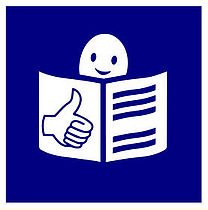 Ośrodek Pomocy Społecznej w Czerwionce-LeszczynachGłówna siedziba Ośrodka Pomocy Społecznej w Czerwionce-Leszczynach znajduje się przy ulicy 3 Maja 36B w Czerwionce-Leszczynach.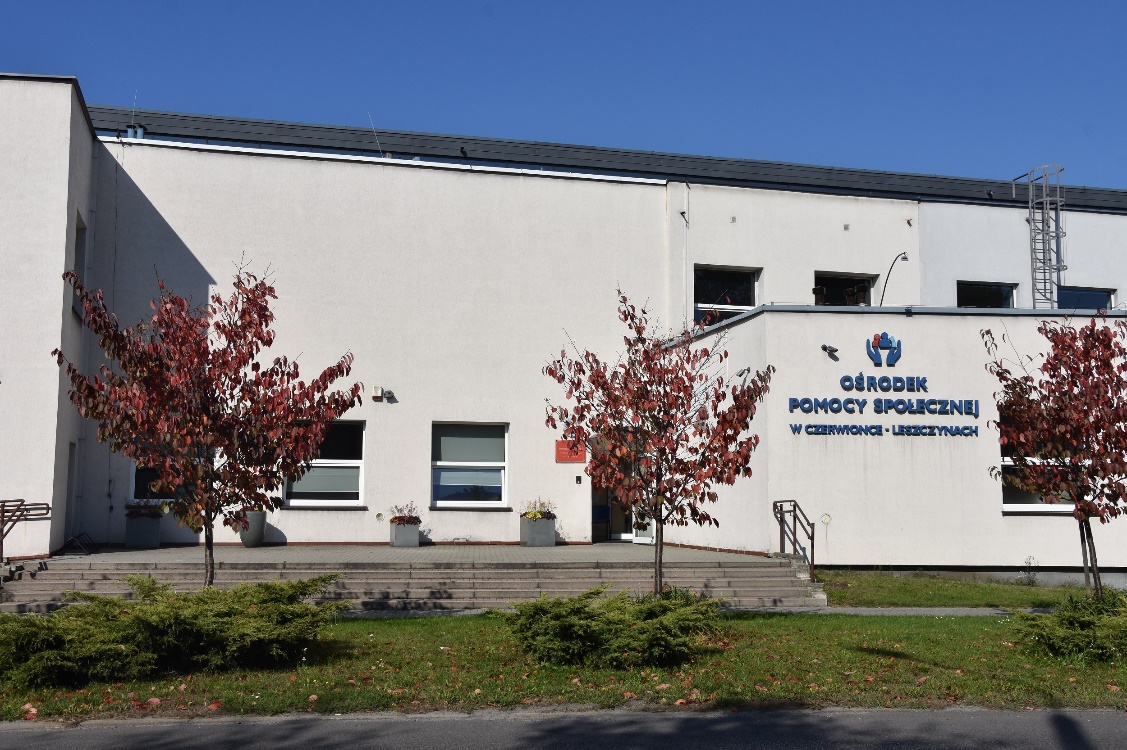 Dyrektorem Ośrodka jest pani Celina Cymorek.Dyrektorowi w pracy pomagają jego Zastępca, Główny Księgowy, Kierownicy Działów oraz inni pracownicy ośrodka.Czym zajmuje się ośrodek?Ośrodek realizuje cele i zadania wynikające z przepisów prawa, w tym w szczególności świadczenie pomocy społecznej osobom i rodzinom, które znalazły się w trudnej sytuacji życiowej, a nie są w stanie jej pokonać wykorzystując własne środki, możliwości i uprawnienia, czy wypłata świadczeń pieniężnych oraz realizacja świadczeń niepieniężnych.Kontakt z sekretariatem ośrodkaZapraszam Was do sekretariatu w poniedziałek w godzinach od 7.00 do 17.00, od wtorku do czwartku w godzinach od 7.00 do 15.30 oraz w piątek w godzinach od 7.00 do 14.00. Jeśli chcesz się skontaktować telefonicznie, zadzwoń na numer: +48 32 43 12 039. Możesz też wysłać e-mail na adres: ops@czerwionka-leszczyny.com.pl.Żeby załatwić sprawy w sekretariacie ośrodka, osoby ze szczególnymi potrzebami mogą:napisać pismo i wysłać je na adres:Ośrodka Pomocy Społecznej w Czerwionce-Leszczynach
ul. 3 Maja 36B
44-230 Czerwionka-Leszczynyprzynieść pismo do sekretariatu.Sekretariat to biuro, w którym można zostawić pisma, podania i dokumenty. Tutaj możesz wziąć specjalne druki, które będą potrzebne do załatwienia sprawy w ośrodku.Jak trafić do sekretariatu ośrodka?Wchodzisz wejściem od strony ulicy 3 Maja. To wejście jest odpowiednie dla osób z niepełnosprawnością, osób starszych i dla mam z dziećmi w wózku. Znajduje się tu podjazd ułatwiający dojście do drzwi wejściowych.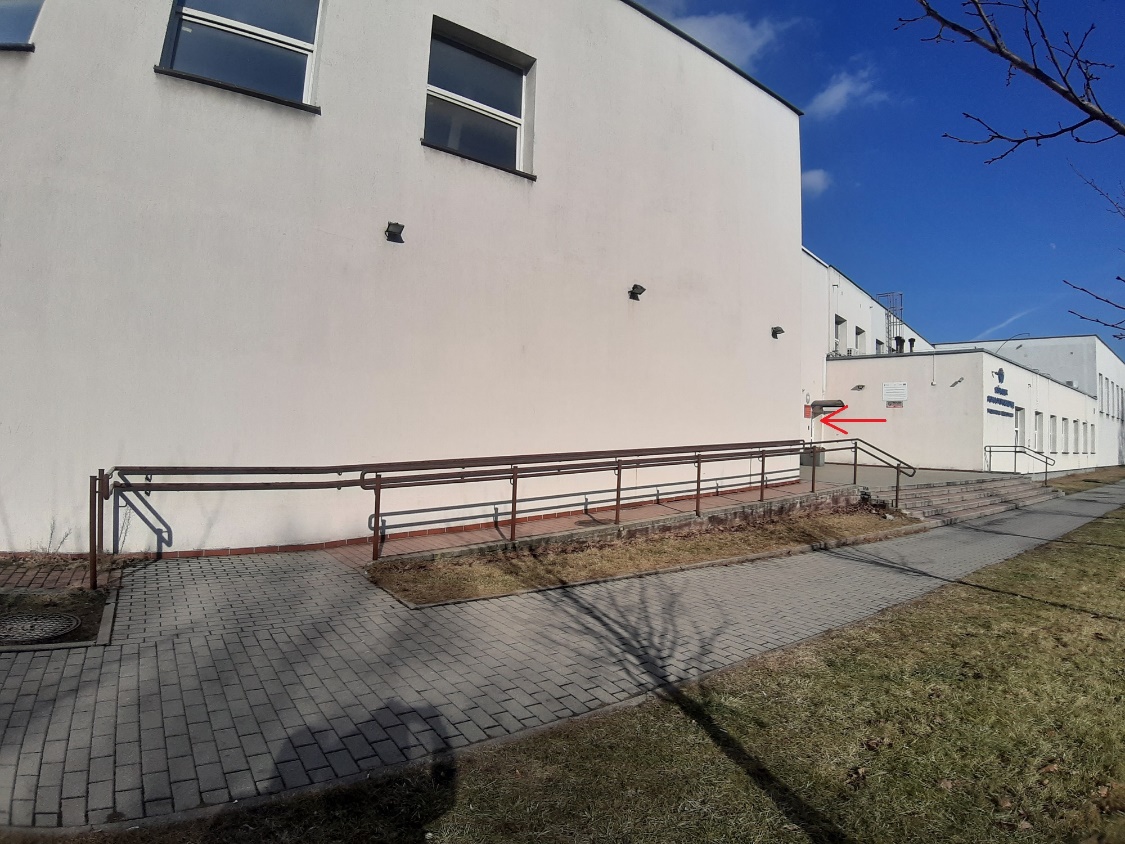 Gdy wejdziesz do budynku znajdziesz się w przedsionku.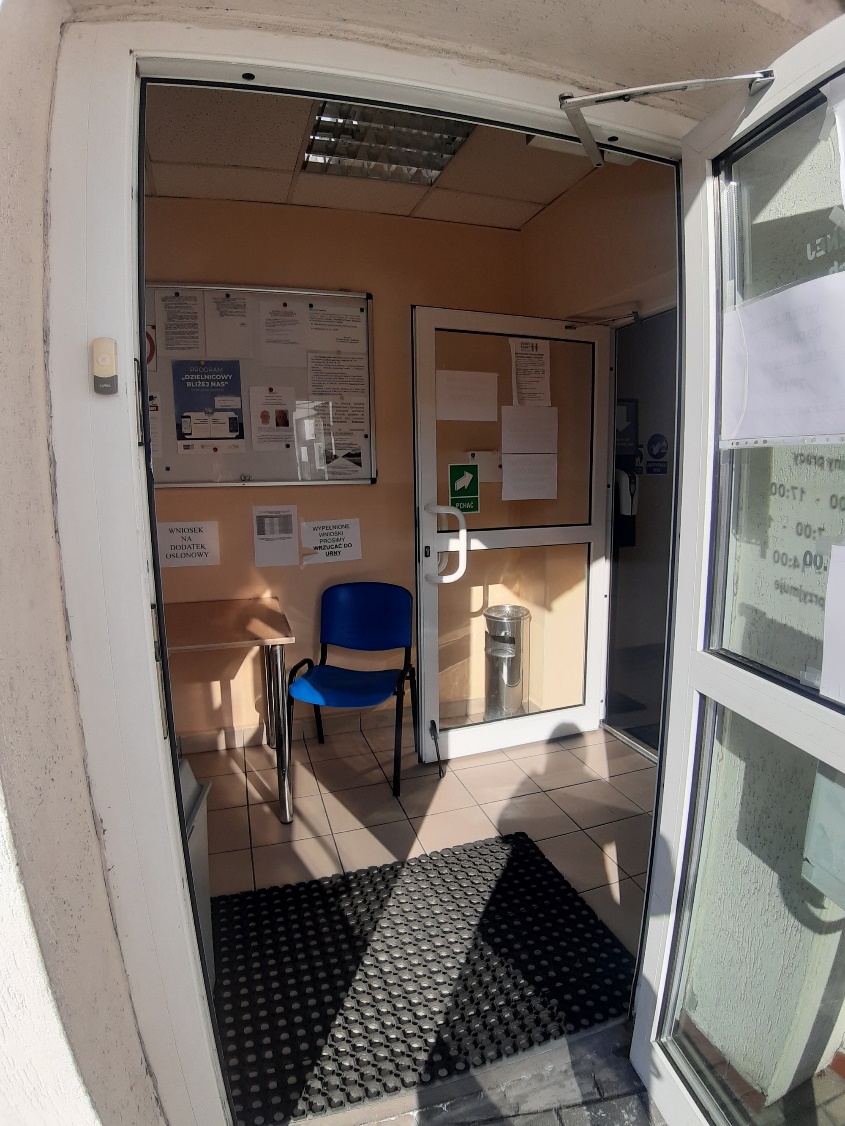 Kiedy spojrzysz w prawo zobaczysz korytarz, który prowadzi między innymi do sekretariatu ośrodka. Nad drzwiami do sekretariatu znajdują się tabliczki.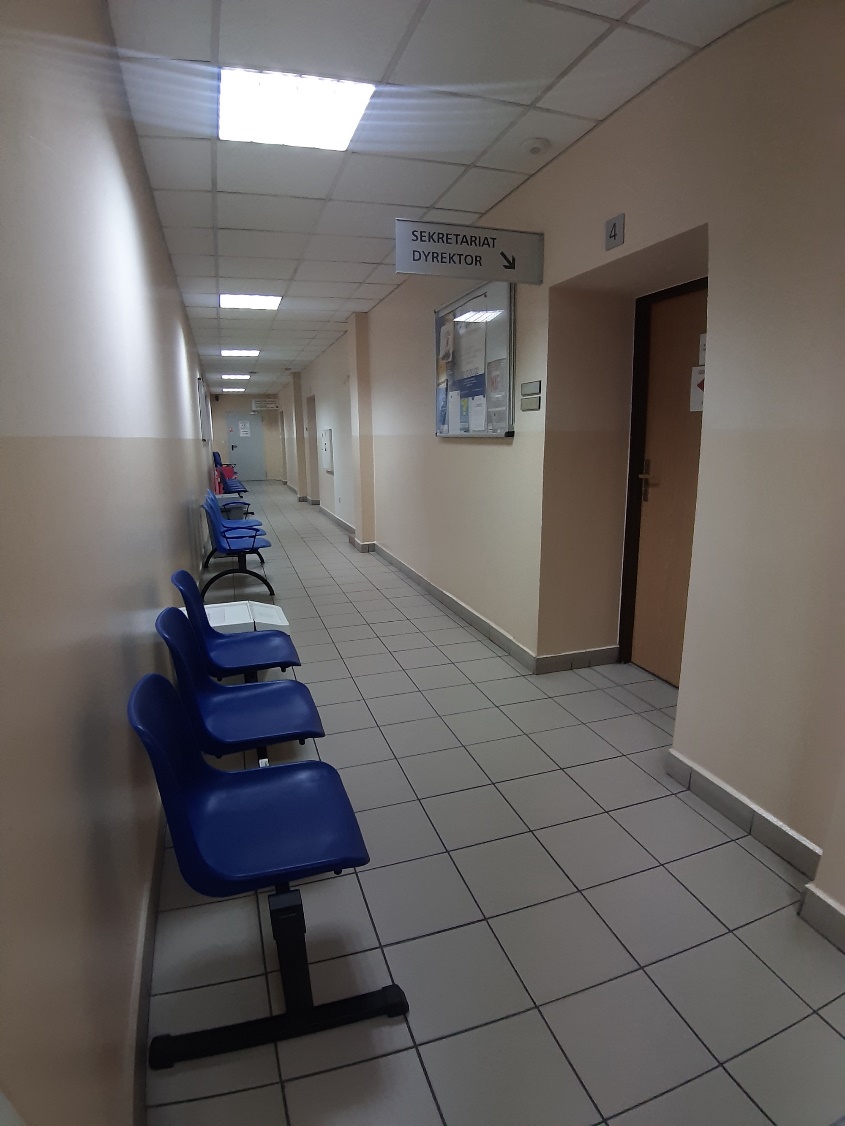 Wygląd sekretariatu ośrodka: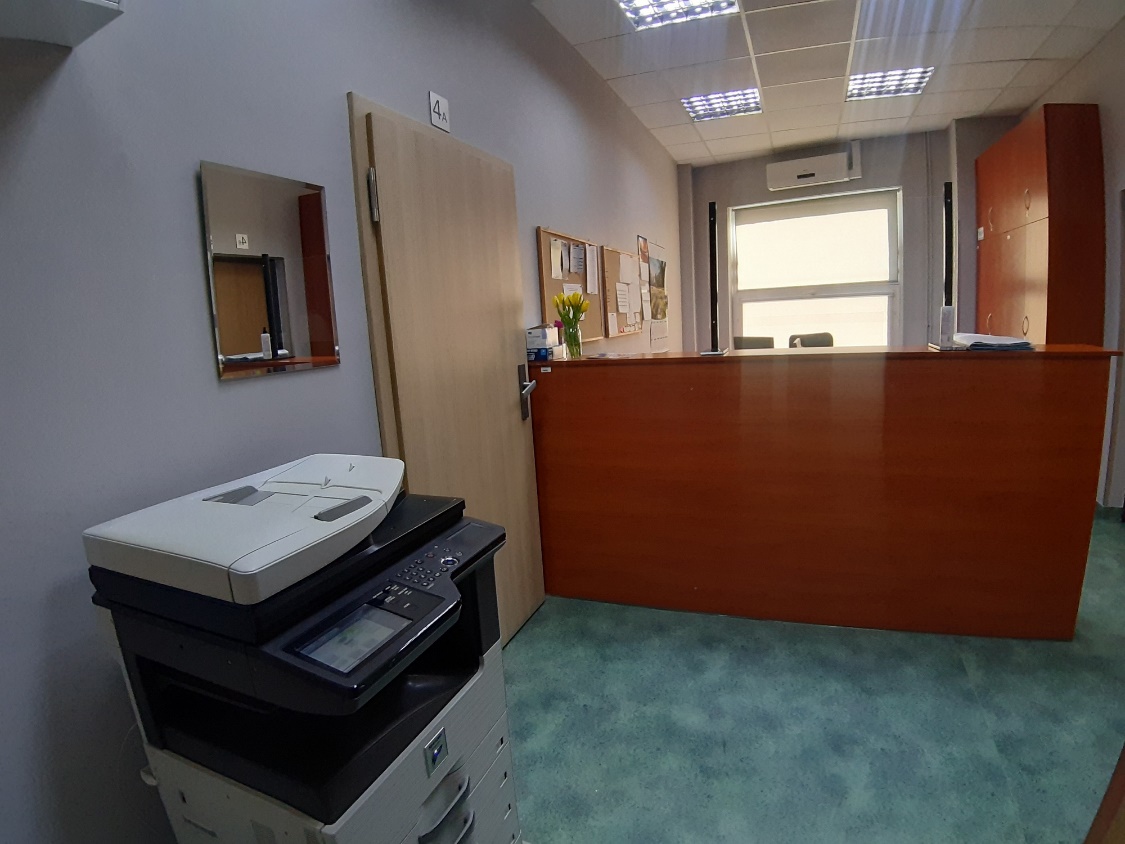 Jeśli przyjedziesz do nas autemParking znajduje się obok budynku, w którym znajduje się Centrum Kulturalno-Edukacyjne w Czerwionce-Leszczynach przy ulicy 3 Maja 36D. Na parkingu zostały wydzielone miejsca dla osób z niepełnosprawnościami. Aby dostać się do budynku z parkingu, należy przejść na chodnik w pobliżu ulicy 3 Maja i udać się do wejścia z podjazdem.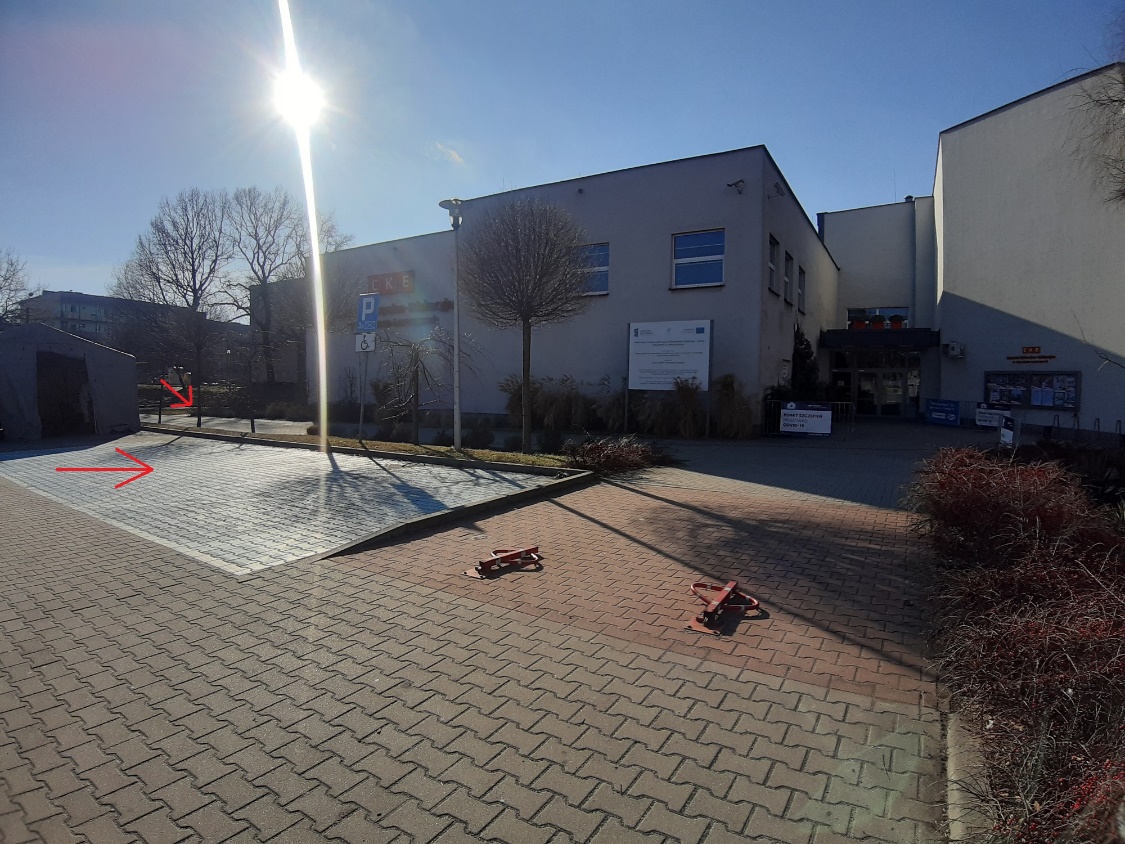 